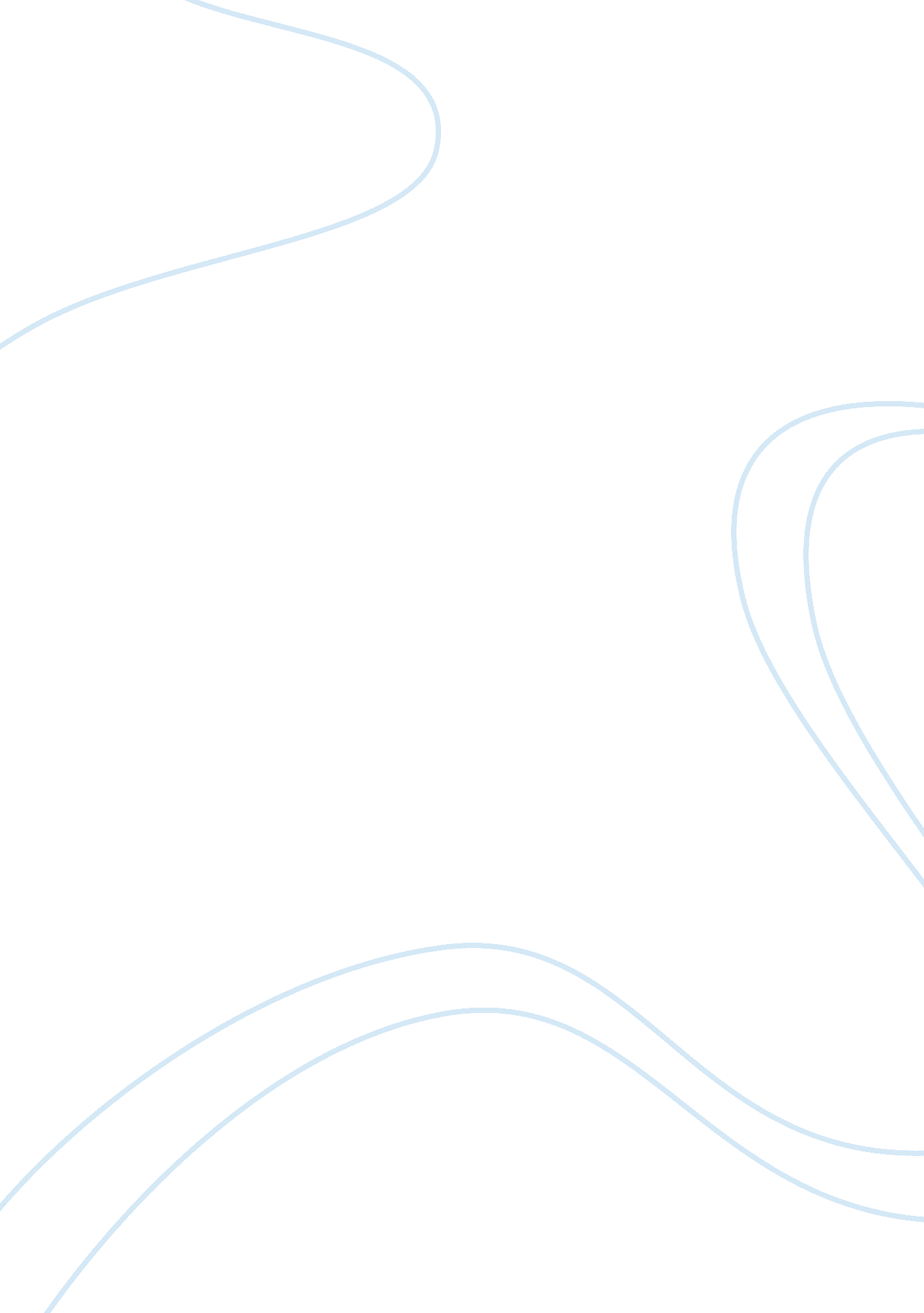 Design analysis of phenolDesign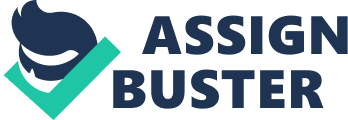 It reacts completely with aqueous Noah to lose H+, whereas most alcohols react only partially. Phenols are less acidic than carboxylic acids, and even carbonic acid. One explanation for the increased acidity over alcohols is resonance stabilization of he phenotype anion by the aromatic ring. In this way, the negative charge on oxygen is idealized on to the Roth and Para carbon atoms. [8] In another explanation, increased acidity is the result of orbital overlap between the oxygen's lone pairs and the aromatic system. 9] In a third, the dominant effect is the induction from the SSP hybridism carbons; the comparatively more powerful inductive withdrawal of electron density that is provided by the SSP system compared to an SSP system allows for great stabilization of the oxymoron. The peak of the Enola of acetone is 10. , comparable to that for phenol. [10] The acidities of phenol and acetone Enola diverge in the gas phase owing to the effects of salvation. About 1/3 of the increased acidity of phenol is attributable to inductive effects, with resonance accounting for the remaining difference. 11] Phenotype anion[edit] Resonance structures of the phenotype anion The phenotype anion has a similar insusceptibility to free amines, with the further advantage that its conjugate acid (neutral phenol) does not become entirely deactivated as a nucleoli even in moderately acidic conditions. Phenols are moieties used in peptide synthesis to " activate" carboxylic acids or esters to form activated esters. Phenomena esters are more stable toward hydrolysis than acid anhydride and call halides but are sufficiently reactive under mild conditions to facilitate the formation of amide bonds. Automatism[edit] Phenol-clandestineness automatism Phenol exhibits Kate-Enola automatism with its unstable Kate automate clandestineness, but only a tiny fraction of phenol exists as the Kate form. The equilibrium constant for molestation is approximately 10-13, meaning that only one in very ten trillion molecules is in the Kate form at any moment. [12] The small amount of stabilization gained by exchanging a C= C bond for a C= O bond is more than offset by the large desalination resulting from the loss of aromatic. Phenol therefore Phenotypes are emulates stabilized by aromatic. Under normal circumstances, phenotype is more reactive at the oxygen position, but the oxygen position is a " hard" nucleoli whereas the alpha-carbon positions tend to be " soft" . [14] Reactions[edit] Neutral phenol substructure " shape". An image of a computed electrostatic surface f neutral phenol, showing neutral regions in green, electronegative areas in orange- red, and the electrophoresis phenol proton in blue. Phenol is highly reactive toward electroscopic aromatic substitution as the oxygen atom's pi electrons donate electron density into the ring. By this general approach, many groups can be appended to the ring, via halogenated, collation, culmination, and other processes. However, phenol's ring is so strongly activated-? second only to aniline-? that fabrication or chlorination of phenol leads to substitution on all carbons Roth and Para to the hydroxyl group, tot only on one carbon. Aqueous solution of phenol is weakly acidic and turns blue litmus slightly to red. Phenol is easily neutralized by sodium hydroxide forming sodium pinnate or phenomena, but it being weaker than carbonic acid cannot be neutralized by sodium bicarbonate or sodium carbonate to liberate carbon dioxide CHOUGH + Noah -+ Canaan + H2O When a mixture of phenol and benzene chloride when shaken in presence of dilute sodium hydroxide solution, phenyl beneath is formed. This is an example of Shooter-Banana reaction: CHOUGH + Chocoholic -+ COOKHOUSES + HCI Phenol is reduced to benzene when it is distilled with zinc dust or its vapor is passed over granules of zinc at 400 5] CHOUGH + Zen -+ CASH + zoon When phenol is reacted with discriminate in the presence of boron tetrachloride (BUFF), anisole is obtained as the main product and nitrogen gas CHOUGH + CHINA -+ CHICHI + NO Production[edit] Because of phenol's commercial importance, many methods have been developed for its production. The dominant current route, accounting for 95% of production (2003), involves the partial oxidation of acumen (expressionlessly) via the Hock rearrangement:[4] + 02 -+ CHOUGH + (CHI)CO Compared to most other processes, the acumen-hydrochloride process uses However, to operate economically, there must be demand for both phenol, and the acetone by-product. An early commercial route, developed by Brayer and Monsanto in the early sass, begins with the reaction of a strong base with benevolentness:[16] CHESS + 2 Noah -+ CHOUGH + Nassau + H2O Other methods under consideration involve: hydrolysis of schoolchildren, using base or steam (Reaching-Hooker process):[17] Chill + H2O -+ CHOUGH + HCI direct oxidation of benzene with nitrous oxide, a potentially " green" process: CASH + NON -+ CHOUGH + NO oxidation of toluene, as developed by DOD Chemical: CHICHI + 2 02 -+ CHOUGH + CA + H2O In the Lumps Process, the oxidation of toluene to benzene acid is conducted separately. Phenol is also a recoverable byproduct of coal paralysis. [J Uses[edit] The major uses of phenol, consuming two thirds of its production, involve its conversion to precursors to plastics. Condensation with acetone gives biosphere-A, a key precursor to polycarbonate and epoxies resins. Condensation of phenol, looseness's, or diphthongs with formaldehyde gives phenol resins, a famous example of which is Bakelite. Partial hydrogenation of phenol gives cellophane, a precursor to nylon. Nonionic detergents are produced by allocation of phenol to give the looseness's, e. G. , employment, which are then subjected to tessellation. [4] Phenol is also a versatile precursor to a large collection of drugs, most notably aspirin but also many herbicides and pharmaceutical drugs. Phenol is also used as an oral anesthetic/analgesic in products such as Chloroplasts or other brand name and generic equivalents, commonly used to temporarily treat pharynges. Niche uses[edit] Phenol is so inexpensive that it attracts many small-scale uses. It once was widely used as an antiseptic, especially as carbolic soap, from the early sass to the sass. It is a component of industrial paint stripers used in the aviation industry for the removal of epoxy, polyurethane and other chemically resistant coatings. [18] Phenol derivatives are also used in the preparation of cosmetics including sunscreens,[19] hair colorings, and skin lightening preparations. [20] Concentrated phenol liquids are commonly used in the surgical treatment of ingrown amelioration. 